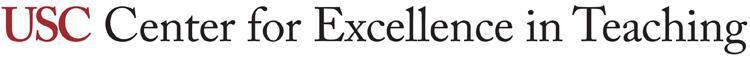 Faculty developmentWHAT IS THIS RESOURCE?A selection of literature resources relevant to faculty development.Brownwell, S. & Tanner, K. (2012). Barriers to Faculty Pedagogical Change: Lack of Training, Time, Incentives, and…Tensions with Professional Identity? CBE—Life Sciences Education, 11(4), 339–346. Retrieved from https://www.lifescied.org/doi/10.1187/cbe.12-09-0163Proposes that professional identity issues are a key barrier to faculty embracing pedagogical change. Proposes model with four components.Hattie, J. (2009). Visible learning : a synthesis of over 800 meta-analyses relating to achievement (pp. 119-21). London: Routledge.Instructor professional development improves student outcomes.